ROTARY CLUB OF KULAINo. 163-A, Jalan Gemilang 5, Taman Gemilng, 81000 Kulaijaya, Johor     14th August 2012The Presidents Rotary Clubs of Group 1-4(Melacca and Johor)District 3310Dear PresidentsDISTRICT FOUNDATION SEMINAR 2012/13We are pleased to inform you that Rotary Club of Kulai has undertaken to organize this years’ District Foundation Seminar for the Melacca and Johor region.The Date, time and venue are as follows :Date		:	20th October, 2012 (Saturday)Time		:	1.30pm to 5.30pmVenue		:	Hall 3, Restoran Ji Guan			Lot 1, Mas Mart, Jalan Mas 4			81000 Kulaijaya, Johor.As Rotary Foundation is a very important avenue of service in Rotary, we encourage all clubs to actively participate in this forthcoming seminar.Attached is a registration form for your members to register. You could either email your registration form to me as Organizing Chairman at kmtay53@yahoo.com or fax it to my office 607-6612999 for my attention. Payment can be made by cash/cheque when you are here for the seminar, if registration is done through email. Alternatively, you may also mail your registration form with your cheque write payable to “Rotary Club of Kulai”, mailing address as below : Rotary Club of Kulai C/o No. 163-A, Jalan Gemilang 5, Taman Gemilang, 81000 Kulai, Johor.Closing date is 30th September, 2012.Thank youPP TAY KENG MENGOrganizing Committee ChairmanDistrict 3310 Foundation Seminarc.c.  PDG David Tong                                          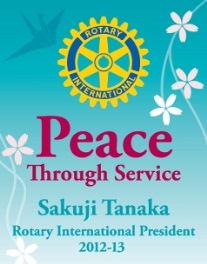          District 3310 Foundation Committee Chair